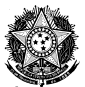 MINISTÉRIO DA EDUCAÇÃOUNIVERSIDADE FEDERAL DE GOIÁSINSTITUTO DE INFORMÁTICAPROGRAMA DE PÓS-GRADUAÇÃO EM CIÊNCIA DA COMPUTAÇÃOFICHA DE INSCRIÇÃO PARA BOLSA (    ) Mestrado  	   (    ) Doutorado	Declaro que estou ciente das normas para concessão de bolsas do PPGCC/UFG, bem como do pré-requisito de não possuir vínculo empregatício e, se selecionado, deverei desenvolver o estágio-docência no âmbito da Universidade Federal de Goiás.Goiânia, ____ de _______________ de ______._____________________________Assinatura do(a) Aluno(a)______________________________Anuência do(a) Orientador(a)Nome:Número de matrícula:Ano/ semestre de entrada no curso:Previsão para conclusão de curso:Orientador:Linha de Pesquisa: